Начальник ОМВД России по Добринскому району С.Наклескин вручил награды работниками миграционной службы.20 июля 2018 года на служебном совещании в ОМВД России по Добринскому району чествовали действующих работников и ветеранов миграционной службы.  Медалями «За службу»  I степени награждена старший  инспектор отделения по вопросам миграции Шибаева Галина Ивановна. Так случилось, что сегодня ровно двадцать лет как она работает в данной службе, ее всегда отличает добросовестность, чуткое и внимательное отношение к гражданам.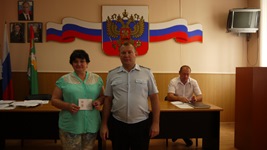 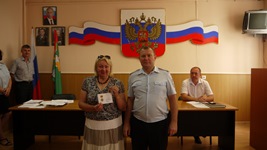 Такую же награду получила Кудрявцева Наталья Викторовна, ветеран  МВД, главный специалист комиссии по делам несовершеннолетних  администрации Добринского района. Она продолжительное время работала в миграционной службе, ушла на заслуженный отдых в звании майор внутренней службы, но и после увольнения оставалась  на любимой работе в качестве вольнонаемного сотрудника до 2017 года. 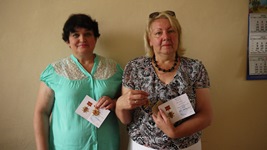 Вручая медали виновникам торжества, начальник ОМВД России  по Добринскому району полковник полиции Сергей Наклескин поздравил их с заслуженными наградами, пожелав дальнейших  успехов в работе, счастья и крепкого здоровья.   